Supplementary materialsTable S1. The Subjective cognitive decline (SCD) questionnaireTable S2. Discrepancy scores of total SCC scores from participants and informants in the study populationSCC: subjective cognitive complaints; ACS: Alzheimer’s clinical syndromeMean difference is calculated as participants’ SCC scores minus informants’ SCC scoresTable S3. Subgroup SCC scores in the study populationCU: cognitively unimpaired; SCC: subjective cognitive complaints; MCI: mild cognitive impairment; ACS: Alzheimer’s clinical syndrome; Data provided as mean (SD)† p<0.05 between normal without SCC and normal with SCC‡ p<0.05 between normal with SCC and early MCI* p<0.05 between early MCI and late MCI# p<0.05 between late MCI and dementia with ACSTable S4. Comparisons of SCC scores in early MCI, late MCI and dementia with ACS patients with or without concernsCU: cognitively unimpaired; SCC: subjective cognitive complaints; MCI: mild cognitive impairment; ACS: Alzheimer’s clinical syndrome * p<0.05Data provided as mean (SD)Table S5. Memory and nonmemory SCC in linear regression of cognitive performancesAll population B: unstandardized regression coefficient; CI: confidence interval;SCC_P_memory: Memory subdomain SCC score from participants;SCC_P_nonmemory: Nonmemory subdomain SCC score from participants;SCC_I_memory: Memory subdomain SCC score from informants;SCC_I_nonmemory: Nonmemory subdomain SCC score from informants;GDS: Geriatric Depression ScaleQoL: Quality of life†Reference category: male‡Reference category: no family historyCognitively unimpaired B: unstandardized regression coefficient; CI: confidence interval;SCC_P_memory: Memory subdomain SCC score from participants;SCC_P_nonmemory: Nonmemory subdomain SCC score from participants;SCC_I_memory: Memory subdomain SCC score from informants;SCC_I_nonmemory: Nonmemory subdomain SCC score from informants;†Reference category: male‡Reference category: no family historyMild cognitive impairmentB: unstandardized regression coefficient; CI: confidence interval;SCC_P_memory: Memory subdomain SCC score from participants;SCC_P_nonmemory: Nonmemory subdomain SCC score from participants;SCC_I_memory: Memory subdomain SCC score from informants;SCC_I_nonmemory: Nonmemory subdomain SCC score from informants;†Reference category: male‡Reference category: no family historyDementia with Alzheimer’s clinical syndromeB: unstandardized regression coefficient; CI: confidence interval;SCC_P_memory: Memory subdomain SCC score from participants;SCC_P_nonmemory: Nonmemory subdomain SCC score from participants;SCC_C_memory: Memory subdomain SCC score from informants;SCC_C_nonmemory: Nonmemory subdomain SCC score from informants;†Reference category: male‡Reference category: no family historyTable S6. Comparison of cognitive performance based on concern status in different groupsCU: cognitively unimpaired; MCI: mild cognitive impairment; ACS: Alzheimer’s clinical syndrome Data provided as mean (SD)Fig. S1 Participants’ memory SCC scores (presented in the left chart) and non-memory SCC scores (presented in the right chart) in the study population 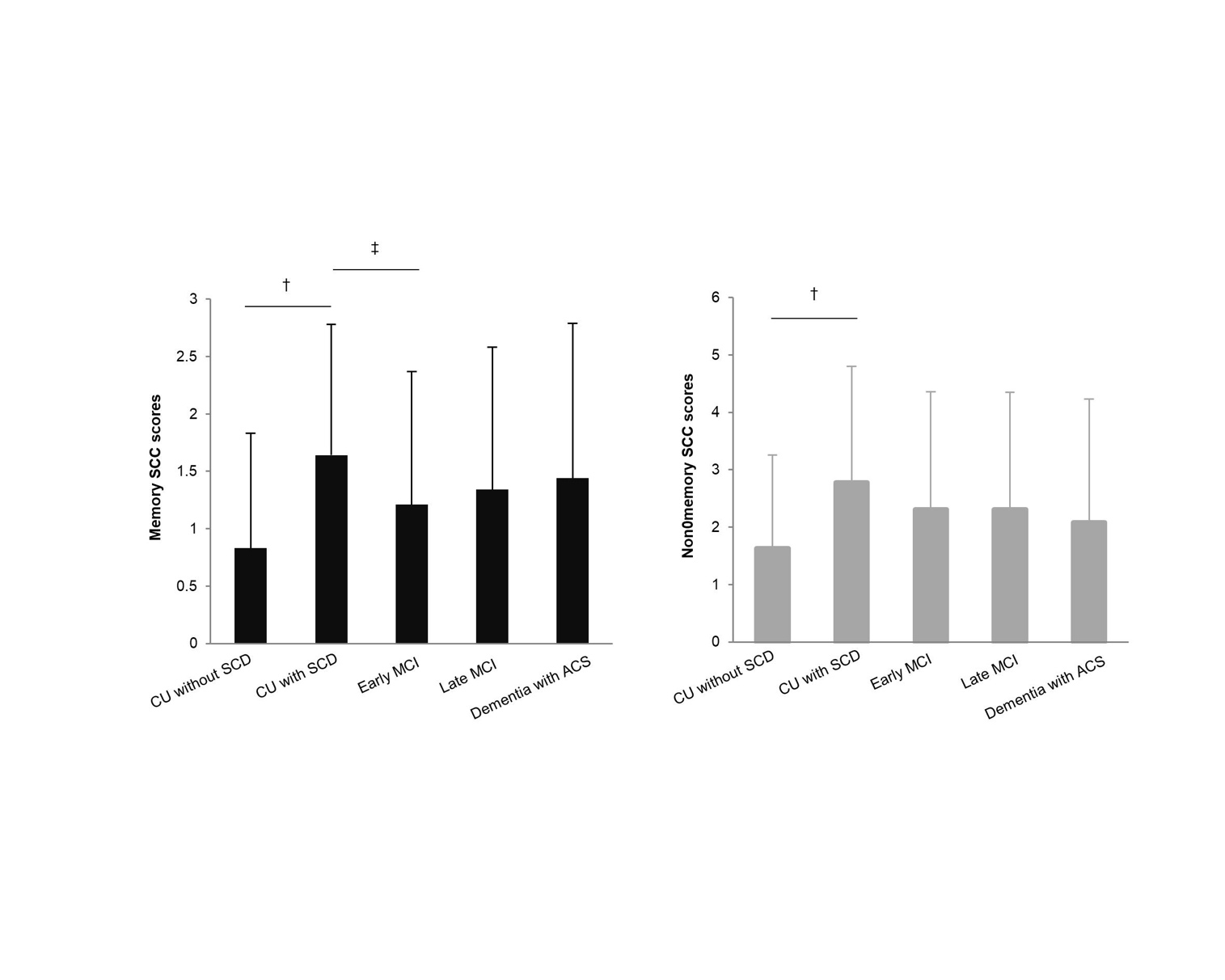 CU: cognitively unimpaired; SCD: subjective cognitive decline; MCI: mild cognitive impairment; ACS: Alzheimer’s clinical syndromeData provided as mean (SD)† p<0.05 between normal without SCD and normal with SCD‡ p<0.05 between normal with SCD and early MCI* p<0.05 between early MCI and late MCI# p<0.05 between late MCI and dementia with ACSDo you have following memory or other cognitive decline in the previous two years, comparing to your previous status (yes or no)Cognitive domain1You often cannot find your stuff (ex. purse, key, glasses)Memory2You frequently forget the date of your appointment with others or clinicsMemory3You cannot remember what you just saw from TV or news, or quickly forget itMemory4You frequently forget to pay the utility bills or bank statementMemory5You have difficulty finding the right words to express yourselfLanguage6You often feel difficulty understanding newspaper or books, or hard to understand what other people sayLanguage7You have problem to count how much you should pay or retrieve when you buy stuffsCalculation8You often go the wrong way or cannot find direction when going outVisuospatial 9It is hard for you to focus on one task, and become easier to be distractedExecutive 10It is hard for you to learn how to use new items in the house, such as kitchenware, appliances or TV controllerExecutive 11It is hard for you to plan a thing you do not do every day, such as organizing appointment or a tripExecutive 12You feel easier to get anxious or angry when doing two things at once or things you never done beforeExecutiveAdditional questionAdditional questionAdditional questionGenerally, are you worry about that your daily life has been affected or even disturbed due to memory decline or the conditions mentioned aboveGenerally, are you worry about that your daily life has been affected or even disturbed due to memory decline or the conditions mentioned aboveGeneralParticipants’ SCC scoresInformants’ SCC scoresMean differenceStandard deviationp valueCognitively unimpaired2.912.230.672.910.008Mild cognitive impairment3.454.66-1.213.73<0.001Dementia with ACS3.417.71-4.304.01<0.001CU without SCCCU with SCCEarly MCILate MCIDementia with ACSMemory (0-4)0.8(1.0)1.6(1.1)†1.2(1.2)‡1.3(1.2)1.4(1.4)Language (0-2)0.3(0.5)0.6(0.7)†0.4(0.6)‡0.4(0.7)0.4(0.6)Calculation (0-1)0.1(0.2)0.1(0.3)0.1(0.3)0.1(0.3)0.1(0.3)Visuospatial function (0-1)0.1(0.3)0.3(0.4)†0.2(0.4)0.2(0.4)0.2(0.4)Executive function (0-4)1.2(1.2)1.8(1.3)†1.6(1.3) 1.6(1.3)1.4(1.3)#Early MCI with concern(N=94)Early MCI without concern (N=216)Memory (0-4)1.9(1.3)0.9(1.0)*Language (0-2)0.7(0.8)0.3(0.5)*Calculation (0-1)0.2(0.4)0.1(0.3)*Visuospatial function (0-1)0.3(0.5)0.1(0.3)*Executive function (0-4)2.3(1.3)1.3(1.2)*Total SCC score (0-12)5.4(3.1)2.7(2.4)*Late MCI with concern (N=144)Late MCI without concern(N=266)Memory (0-4)2.0(1.2)1.0(1.1)*Language (0-2)0.7(0.8)0.3(0.6)*Calculation (0-1)0.2(0.4)0.1(0.2)*Visuospatial function (0-1)0.3(0.5)0.1(0.3)*Executive function (0-4)2.4(1.2)1.2(1.2)*Total SCC score (0-12)5.6(2.9)2.6(2.5)*Dementia with ACS with concern (N=114)Dementia with ACS without concern (N=328)Memory (0-4)2.3(1.4)1.1(1.2)*Language (0-2)0.7(0.8)0.2(0.5)*Calculation (0-1)0.3(0.5)0.1(0.3)*Visuospatial function (0-1)0.4(0.5)0.1(0.3)*Executive function (0-4)2.1(1.4)1.1(1.2)*Total SCC score (0-12)5.9(3.5)2.7(2.7)*B95% CI of B P valueAge(yr)-0.278-0.337~-0.219<0.001Education(yr)0.7090.583~0.835<0.001Sex †-0.862-1.967~0.2440.126Family history ‡1.3240.242~2.4070.017SCC_P_memory0.038-0.519~0.5960.893SCC_P_nonmemory-0.023-0.396~0.3490.902SCC_I_memory-0.854-1.331~-0.377<0.001SCC_I_nonmemory-0.732-1.042~-0.423<0.001GDS0.126-0.083~0.3350.238Anxiety/depression rating score0.174-0.483~0.8320.603B95% CI of B P valueAge(yr)-0.073-0.124~-0.0230.005Education(yr)0.3140.172~0.455<0.001Sex †-0.093-1.59~0.8730.85Family history ‡0.318-0.646~1.2810.515SCC_P_memory0.076-0.379~0.530.742SCC_P_nonmemory-0.196-0.539~0.1470.259SCC_I_memory-0.029-0.508~0.4490.904SCC_I_nonmemory0.015-0.309~0.3390.927GDS-0.195-0.355~-0.0350.018Anxiety/depression rating score-0.173-0.857~0.5110.617B95% CI of B P valueAge(yr)-0.148-0.222~-0.074<0.001Education(yr)0.5930.444~0.743<0.001Sex †-1.089-2.429~0.250.111Family history ‡0.114-1.199~1.4280.864SCC_P_memory0.085-0.577~0.7470.8SCC_P_nonmemory0.062-0.374~0.4990.779SCC_I_memory0.303-0.27~0.8760.299SCC_I_nonmemory-0.103-0.492~0.2860.602GDS-0.08-0.325~0.1640.519Anxiety/depression rating score-0.555-1.333~0.2240.162B95% CI of B P valueAge(yr)-0.194-0.339~-0.0490.009Education(yr)0.5860.336~0.837<0.001Sex †-0.323-2.623~1.9780.782Family history ‡2.058-0.165~4.2810.069SCC_P_memory0.465-0.725~1.6550.441SCC_P_nonmemory-0.698-1.466~0.0690.074SCC_I_memory-0.31-1.355~0.7360.559SCC_I_nonmemory-0.507-1.081~0.0660.083GDS0.115-0.388~0.6170.653Anxiety/depression rating score0.285-0.974~1.5450.655Total z score inparticipant with concernTotal z score inparticipant without concern P valueAll population-7.55(8.39)-7.16(8.36)0.452CU-0.02(2.85)0.01(2.83)0.923Early MCI-4.29(4.30)-4.59(5.30)0.743Late MCI-9.49(6.82)-9.20(5.99)0.666Dementia with ACS-17.81(8.26)-16.43(8.01)0.219Total z score ininformant with concernTotal z score ininformants without concern P valueAll population-12.04(8.64)-7.08(7.96)<0.001CU0.36(2.64)-0.15(2.79)0.404Early MCI-6.55(5.62)-4.88(5.33)0.066Late MCI-9.80(6.64)-9.70(6.11)0.9Dementia with ACS-16.45(8.14)-17.56(7.85)0.344CU without SCDCU with SCDEarly MCILate MCIDementia with ACSMemory SCC scores0.8(1.0)1.6(1.1)†1.2(1.2)‡1.3(1.2)1.4(1.4)Non-memory SCC scores1.6(1.6)2.8(2.0)†2.3(2.0)2.3(2.0)2.1(2.2)